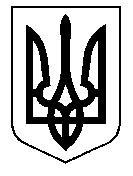 ТАЛЬНІВСЬКА РАЙОННА РАДАЧеркаської областіР  І  Ш  Е  Н  Н  Я            .2019                                                                                      №            /VIIПро звернення депутатів Тальнівської районної ради Черкаської області до Кабінету Міністрів України  щодо соціальних нормативів використання природного газу для індивідуального опаленняВідповідно до статтей 43, 59 Закону України «Про місцеве самоврядування в Україні»,  враховуючи пропозиції депутатів районної ради,  районна рада ВИРІШИЛА:1. Схвалити текст звернення депутатів Тальнівської районної ради Черкаської області до Кабінету Міністрів України щодо встановлення соціальних нормативів у разі використання природного газу для індивідуального опалення(додається).2. Уповноважити голову районної ради надіслати текст звернення  Кабінету Міністрів України та народним депутатам України Бобову Г.Б., Ничипоренку В.М., Яценку А.В.  3. Оприлюднити текст звернення на офіційному сайті районної ради та надіслати місцевим засобам масової інформації.4. Контроль за виконанням рішення покласти на постійну комісію районної ради з питань комунальної власності, промисловості та регуляторної політики.Голова районної ради                                                   В.ЛюбомськаСХВАЛЕНОрішення Тальнівськоїрайонної ради            .2019 №            /VIIЗвернення депутатів Тальнівської районної ради Черкаської області до Кабінету Міністрів України щодо встановлення соціальних нормативів у разі використання природного газу для індивідуального опалення.До нас, депутатів Тальнівської районної ради, звертаються громадяни з питання невідповідності реальним потребам встановлених Кабінетом Міністрів України  соціальних нормативів на використання природного газу для індивідуального опалення.Так, постановою Кабінету Міністрів України від 6 серпня 2014 року №409 “Про встановлення державних соціальних стандартів у сфері житлово-комунального обслуговування”  було встановлено, у разі використання природного газу для індивідуального опалення (теплопостачання), наступний соціальний норматив користування житлово-комунальними послугами, щодо оплати яких держава надає пільги та встановлює субсидії - 7 куб. метрів природного газу на 1 кв. метр опалюваної площі на місяць в опалювальний період.  Дану соціальну норму постановами Кабінету Міністрів України від 27 квітня 2016 року №317 було змінено на 5,5 куб. метрів, від 6 лютого 2017 року №31 – на 5,0 куб. метрів, від 27 квітня 2018 року №429 – на 4,5 куб. метрів, а з 1 травня 2019 року – на 4,0 куб. метрів природного газу на 1 кв. метр опалюваної площі на місяць в опалювальний період. Така соціальна норма  витрат природного газу не покриває потреб побутових споживачів природного газу. Підтримуючи наших виборців та враховуючи реальні потреби громадян   звертаємось до Кабінету Міністрів України встановити соціальний норматив користування житлово-комунальними послугами, щодо оплати яких держава надає пільги та встановлює субсидії – 5,5 куб. метрів природного газу на 1 кв. метр опалюваної площі на місяць в опалювальний період.  Сподіваємось на розуміння та відповідне реагування.  Депутати Тальнівської районної ради